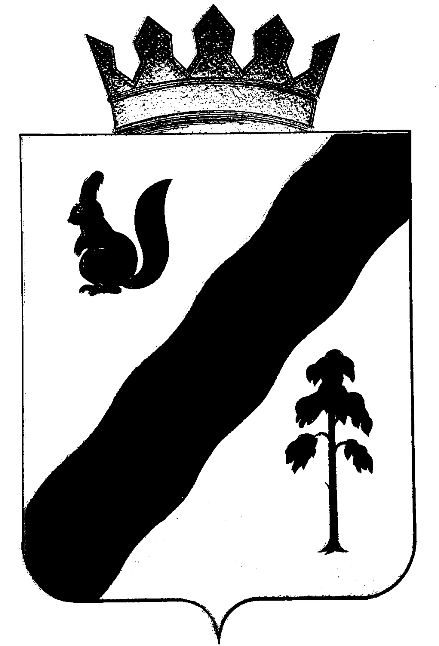 АДМИНИСТРАЦИЯ ГАЙНСКОГО МУНИЦИПАЛЬНОГО РАЙОНАПОСТАНОВЛЕНИЕО внесении изменений в целевой проект «Безопасная школа»,утверждённый постановлениемадминистрации Гайнского муниципального районаот 08.12.2011 №499 «Об утверждении целевого проектаГайнского муниципального района «Безопасная школа» на 2012-2013г.г.»	Во исполнение ст.31 Закона РФ «Об образовании» от 10 июля 1992 № 3266-1 (в ред.12.11.2012) с целью создания современной школьной инфраструктуры, приведения муниципальных бюджетных образовательных учреждений в соответствие лицензионным требованиям, администрация Гайнского муниципального района ПОСТАНОВЛЯЕТ:Внести в целевой проект Гайнского муниципального района «Безопасная школа» на 2012-2013 гг. следующие изменения:     1.1. Раздел «Обеспечение реализации Проекта: ресурсное обеспечение» изложить в новой редакции согласно приложению 1.     1.2. Раздел 2 «Оснащение современным оборудованием, исполнение предписаний Роспотребнадзора» » изложить в новой редакции согласно приложению 2.      1.3. Раздел 3 «Капитальный ремонт учреждений образования» изложить в новой редакции согласно приложению 3.Постановление вступает в силу со дня его опубликования в районной газете «Наше время».И.о. главы   района                                                                             Л.С. ЛеонтьеваПриложение 1Обеспечение реализации Проекта: ресурсное обеспечение     Объемы и источники финансирования мероприятий Проекта предусматриваются следующие:Из бюджета муниципального района за счет средств:Проектного обеспечения на приобретения оборудованияКапитальный и текущий ремонтИтого на сумму   2012 г. -   31,7млн. руб.; 2013 г. – 36,8 млн. руб.Распределение финансирования по Проекту:                                                                                                                                                                                                                                                                                                                           05.04.2013№155№п/пНазвание статьи расходовФинансовые затраты(руб.)   2012                  2013Источник финансиро-ванияКапитальный и текущий ремонт, реконструкция, проектно-сметная документация 28681959,45         35646744,98Районный бюджет1Общеобразовательные школы27683493,52            35049978,982ДОУ1684141,58                 5967663УДОд ЦДТ-                         -Приобретение оборудования, мебели, основных средств1546709                      1149099Районный бюджет1Общеобразовательные школы1423460,75                 11490992ДОУ232273                               -Обеспечение водоснабжения, канализации1348759,52                        -Районный бюджет1Общеобразовательные школы1356637,492ДОУ-Оборудование медицинских кабинетов 94613                                10 000Районный бюджетИтого:31672040,97           36805843,98Приложение 2Приложение 2Приложение 2Приложение 2Приложение 22. Оснащение современным оборудованием, исполнение требований Роспотребнадзора2. Оснащение современным оборудованием, исполнение требований Роспотребнадзора2. Оснащение современным оборудованием, исполнение требований Роспотребнадзора2. Оснащение современным оборудованием, исполнение требований Роспотребнадзора2. Оснащение современным оборудованием, исполнение требований Роспотребнадзора2. Оснащение современным оборудованием, исполнение требований Роспотребнадзора2. Оснащение современным оборудованием, исполнение требований Роспотребнадзора2. Оснащение современным оборудованием, исполнение требований Роспотребнадзора2. Оснащение современным оборудованием, исполнение требований Роспотребнадзора2. Оснащение современным оборудованием, исполнение требований Роспотребнадзора2. Оснащение современным оборудованием, исполнение требований Роспотребнадзора2. Оснащение современным оборудованием, исполнение требований Роспотребнадзора2. Оснащение современным оборудованием, исполнение требований РоспотребнадзораМероприятияМероприятияМероприятияМероприятияСроки проведения работСроки проведения работОответственные исполнителиОответственные исполнителиФинансовые затраты, тыс. руб.Финансовые затраты, тыс. руб.Финансовые затраты, тыс. руб.Финансовые затраты, тыс. руб.Ожидаемый результатМероприятияМероприятияМероприятияМероприятияСроки проведения работСроки проведения работОответственные исполнителиОответственные исполнители2012201220132013Ожидаемый результатМонтаж вентиляционного оборудования в лаборантских и кабинетах химии,школьных мастерских, столовых:Монтаж вентиляционного оборудования в лаборантских и кабинетах химии,школьных мастерских, столовых:Монтаж вентиляционного оборудования в лаборантских и кабинетах химии,школьных мастерских, столовых:Монтаж вентиляционного оборудования в лаборантских и кабинетах химии,школьных мастерских, столовых:в течение 2012-2013 г.г.в течение 2012-2013 г.г.Руководители ОУРуководители ОУИсполнение предписаний РоспотребнадзораКебратская СОШКебратская СОШКебратская СОШКебратская СОШв течение 2012-2013 г.г.в течение 2012-2013 г.г.Руководители ОУРуководители ОУ50005000Исполнение предписаний РоспотребнадзораХаринская СОШХаринская СОШХаринская СОШХаринская СОШв течение 2012-2013 г.г.в течение 2012-2013 г.г.Руководители ОУРуководители ОУ1635316353Исполнение предписаний РоспотребнадзораОнылская ООШОнылская ООШОнылская ООШОнылская ООШв течение 2012-2013 г.г.в течение 2012-2013 г.г.Руководители ОУРуководители ОУ3100031000Исполнение предписаний РоспотребнадзораВерхнестарицкая СОШВерхнестарицкая СОШВерхнестарицкая СОШВерхнестарицкая СОШв течение 2012-2013 г.г.в течение 2012-2013 г.г.Руководители ОУРуководители ОУ100000100000Исполнение предписаний РоспотребнадзораСергеевская СОШ (вентилятор, вытяжка)Сергеевская СОШ (вентилятор, вытяжка)Сергеевская СОШ (вентилятор, вытяжка)Сергеевская СОШ (вентилятор, вытяжка)в течение 2012-2013 г.г.в течение 2012-2013 г.г.Руководители ОУРуководители ОУ1746017460Исполнение предписаний Роспотребнадзора5235352353117460117460Приобретение мебели, необходимой для организации учебного процесса :Приобретение мебели, необходимой для организации учебного процесса :Приобретение мебели, необходимой для организации учебного процесса :Приобретение мебели, необходимой для организации учебного процесса :в течение 2012-2013 г.г.в течение 2012-2013 г.г.Руководители ОУРуководители ОУИсполнение предписаний РоспотребнадзораГайнская СОШ(интернат)Гайнская СОШ(интернат)Гайнская СОШ(интернат)Гайнская СОШ(интернат)в течение 2012-2013 г.г.в течение 2012-2013 г.г.Руководители ОУРуководители ОУ5391053910Исполнение предписаний РоспотребнадзораСеребрянская СОШСеребрянская СОШСеребрянская СОШСеребрянская СОШв течение 2012-2013 г.г.в течение 2012-2013 г.г.Руководители ОУРуководители ОУ2374223742Исполнение предписаний РоспотребнадзораСергеевская СОШ(интернат/школа)Сергеевская СОШ(интернат/школа)Сергеевская СОШ(интернат/школа)Сергеевская СОШ(интернат/школа)в течение 2012-2013 г.г.в течение 2012-2013 г.г.Руководители ОУРуководители ОУ213600213600146700146700Исполнение предписаний РоспотребнадзораХаринская ООШХаринская ООШХаринская ООШХаринская ООШв течение 2012-2013 г.г.в течение 2012-2013 г.г.Руководители ОУРуководители ОУ100000100000Исполнение предписаний РоспотребнадзораВ-Будымская ООШВ-Будымская ООШВ-Будымская ООШВ-Будымская ООШв течение 2012-2013 г.г.в течение 2012-2013 г.г.Руководители ОУРуководители ОУ47604760Исполнение предписаний Роспотребнадзора296012296012246700246700Приобретение и установка технологического и иного оборудования в школьные столовые и пищеблоки::Приобретение и установка технологического и иного оборудования в школьные столовые и пищеблоки::Приобретение и установка технологического и иного оборудования в школьные столовые и пищеблоки::Приобретение и установка технологического и иного оборудования в школьные столовые и пищеблоки::в течение 2012-2013 г.г.в течение 2012-2013 г.г.Руководители ОУРуководители ОУИсполнение предписаний РоспотребнадзораКебратская СОШКебратская СОШКебратская СОШКебратская СОШв течение 2012-2013 г.г.в течение 2012-2013 г.г.Руководители ОУРуководители ОУ132250132250132492132492Исполнение предписаний РоспотребнадзораКасимовская ООШ (водонагреватель)Касимовская ООШ (водонагреватель)Касимовская ООШ (водонагреватель)Касимовская ООШ (водонагреватель)в течение 2012-2013 г.г.в течение 2012-2013 г.г.Руководители ОУРуководители ОУ1928019280Исполнение предписаний РоспотребнадзораХаринская ООШХаринская ООШХаринская ООШХаринская ООШв течение 2012-2013 г.г.в течение 2012-2013 г.г.Руководители ОУРуководители ОУ208000208000170000170000Исполнение предписаний РоспотребнадзораВерхне-Будымская ООШВерхне-Будымская ООШВерхне-Будымская ООШВерхне-Будымская ООШв течение 2012-2013 г.г.в течение 2012-2013 г.г.Руководители ОУРуководители ОУ9361093610Исполнение предписаний РоспотребнадзораУ-Черновская СОШУ-Черновская СОШУ-Черновская СОШУ-Черновская СОШв течение 2012-2013 г.г.в течение 2012-2013 г.г.Руководители ОУРуководители ОУ100000100000Исполнение предписаний РоспотребнадзораСергеевская СОШ Сергеевская СОШ Сергеевская СОШ Сергеевская СОШ в течение 2012-2013 г.г.в течение 2012-2013 г.г.Руководители ОУРуководители ОУ304670304670Исполнение предписаний Роспотребнадзора453140453140707162707162Армирование светильников,замена ламп накаливания на люминисцентные лампы, установка софитовАрмирование светильников,замена ламп накаливания на люминисцентные лампы, установка софитовАрмирование светильников,замена ламп накаливания на люминисцентные лампы, установка софитовАрмирование светильников,замена ламп накаливания на люминисцентные лампы, установка софитовв течение 2012-2013 г.г.в течение 2012-2013 г.г.Руководители ОУРуководители ОУИсполнение предписаний Роспотребнадзора, ГПНКебратская СОШКебратская СОШКебратская СОШКебратская СОШв течение 2012-2013 г.г.в течение 2012-2013 г.г.Руководители ОУРуководители ОУ2504025040Исполнение предписаний Роспотребнадзора, ГПНДОУ "Солнышко"ДОУ "Солнышко"ДОУ "Солнышко"ДОУ "Солнышко"в течение 2012-2013 г.г.в течение 2012-2013 г.г.Руководители ОУРуководители ОУ9916399163Исполнение предписаний Роспотребнадзора, ГПНЛесокамская ООШЛесокамская ООШЛесокамская ООШЛесокамская ООШв течение 2012-2013 г.г.в течение 2012-2013 г.г.Руководители ОУРуководители ОУ6667366673Исполнение предписаний Роспотребнадзора, ГПНОнылская ООШОнылская ООШОнылская ООШОнылская ООШв течение 2012-2013 г.г.в течение 2012-2013 г.г.Руководители ОУРуководители ОУ6161861618Исполнение предписаний Роспотребнадзора, ГПН25249425249400Приобретение учебного,спортивного оборудования и инвентаря:Приобретение учебного,спортивного оборудования и инвентаря:Приобретение учебного,спортивного оборудования и инвентаря:Приобретение учебного,спортивного оборудования и инвентаря:в течение 2012-2013 г.г.в течение 2012-2013 г.г.Руководители ОУРуководители ОУУкрепление материальной базыСергеевская СОШ (матрасы)Сергеевская СОШ (матрасы)Сергеевская СОШ (матрасы)Сергеевская СОШ (матрасы)в течение 2012-2013 г.г.в течение 2012-2013 г.г.Руководители ОУРуководители ОУ9180091800Укрепление материальной базыКасимовская ООШ(монитор), оборудование в д\сКасимовская ООШ(монитор), оборудование в д\сКасимовская ООШ(монитор), оборудование в д\сКасимовская ООШ(монитор), оборудование в д\св течение 2012-2013 г.г.в течение 2012-2013 г.г.Руководители ОУРуководители ОУ900090004891748917Укрепление материальной базыУсть-Черновская СОШ (монитор)Усть-Черновская СОШ (монитор)Усть-Черновская СОШ (монитор)Усть-Черновская СОШ (монитор)в течение 2012-2013 г.г.в течение 2012-2013 г.г.Руководители ОУРуководители ОУ1350013500Укрепление материальной базыХаринская ООШ (монитор; в каб. физики, спортивное оборудование)Харинская ООШ (монитор; в каб. физики, спортивное оборудование)Харинская ООШ (монитор; в каб. физики, спортивное оборудование)Харинская ООШ (монитор; в каб. физики, спортивное оборудование)в течение 2012-2013 г.г.в течение 2012-2013 г.г.Руководители ОУРуководители ОУ8194981949Укрепление материальной базыХаринская ООШ (монитор; в каб. физики, спортивное оборудование)Харинская ООШ (монитор; в каб. физики, спортивное оборудование)Харинская ООШ (монитор; в каб. физики, спортивное оборудование)Харинская ООШ (монитор; в каб. физики, спортивное оборудование)в течение 2012-2013 г.г.в течение 2012-2013 г.г.Руководители ОУРуководители ОУ8845188451Укрепление материальной базыШуминская ООШ (монитор)Шуминская ООШ (монитор)Шуминская ООШ (монитор)Шуминская ООШ (монитор)в течение 2012-2013 г.г.в течение 2012-2013 г.г.Руководители ОУРуководители ОУ90009000Укрепление материальной базыДОУ "Солнышко" (мягкий инвентарь,спортивное оборудование)ДОУ "Солнышко" (мягкий инвентарь,спортивное оборудование)ДОУ "Солнышко" (мягкий инвентарь,спортивное оборудование)ДОУ "Солнышко" (мягкий инвентарь,спортивное оборудование)в течение 2012-2013 г.г.в течение 2012-2013 г.г.Руководители ОУРуководители ОУ2720027200Укрепление материальной базыДОУ "Солнышко" (мягкий инвентарь,спортивное оборудование)ДОУ "Солнышко" (мягкий инвентарь,спортивное оборудование)ДОУ "Солнышко" (мягкий инвентарь,спортивное оборудование)ДОУ "Солнышко" (мягкий инвентарь,спортивное оборудование)в течение 2012-2013 г.г.в течение 2012-2013 г.г.Руководители ОУРуководители ОУ105910105910Укрепление материальной базыСеребрянская СОШ (оргтехника, монитор)Серебрянская СОШ (оргтехника, монитор)Серебрянская СОШ (оргтехника, монитор)Серебрянская СОШ (оргтехника, монитор)в течение 2012-2013 г.г.в течение 2012-2013 г.г.Руководители ОУРуководители ОУ2540025400Укрепление материальной базыСеребрянская СОШ (оргтехника, монитор)Серебрянская СОШ (оргтехника, монитор)Серебрянская СОШ (оргтехника, монитор)Серебрянская СОШ (оргтехника, монитор)в течение 2012-2013 г.г.в течение 2012-2013 г.г.Руководители ОУРуководители ОУ90009000Укрепление материальной базыКебратская СОШ (монитор, оборудованиев д\с)Кебратская СОШ (монитор, оборудованиев д\с)Кебратская СОШ (монитор, оборудованиев д\с)Кебратская СОШ (монитор, оборудованиев д\с)в течение 2012-2013 г.г.в течение 2012-2013 г.г.Руководители ОУРуководители ОУ900090002781027810Укрепление материальной базыОнылская ООШ (монитор)Онылская ООШ (монитор)Онылская ООШ (монитор)Онылская ООШ (монитор)в течение 2012-2013 г.г.в течение 2012-2013 г.г.Руководители ОУРуководители ОУ90009000Укрепление материальной базыСергеевская СОШ(жалюзи, Сергеевская СОШ(жалюзи, Сергеевская СОШ(жалюзи, Сергеевская СОШ(жалюзи, в течение 2012-2013 г.г.в течение 2012-2013 г.г.Руководители ОУРуководители ОУ9000900010501050Укрепление материальной базыВерхне-Будымская ООШ (монитор)Верхне-Будымская ООШ (монитор)Верхне-Будымская ООШ (монитор)Верхне-Будымская ООШ (монитор)в течение 2012-2013 г.г.в течение 2012-2013 г.г.Руководители ОУРуководители ОУ45004500Укрепление материальной базы4927104927107777777777Водоснабжение ОУ: строительство и ремонт скважин:Водоснабжение ОУ: строительство и ремонт скважин:Водоснабжение ОУ: строительство и ремонт скважин:Водоснабжение ОУ: строительство и ремонт скважин:в течение 2012-2013 г.г.в течение 2012-2013 г.г.Руководители ОУРуководители ОУИсполнение предписаний РоспотребнадзораВерхне-Будымская ООШВерхне-Будымская ООШВерхне-Будымская ООШВерхне-Будымская ООШв течение 2012-2013 г.г.в течение 2012-2013 г.г.Руководители ОУРуководители ОУ392122,03392122,03Исполнение предписаний РоспотребнадзораКасимовская ООШКасимовская ООШКасимовская ООШКасимовская ООШв течение 2012-2013 г.г.в течение 2012-2013 г.г.Руководители ОУРуководители ОУ956637,49956637,49Исполнение предписаний Роспотребнадзора1348759,521348759,52000Оборудование медицинских кабинетов:Оборудование медицинских кабинетов:Оборудование медицинских кабинетов:Оборудование медицинских кабинетов:в течение 2012-2013 г.г.в течение 2012-2013 г.г.Руководители ОУРуководители ОУИсполнение судебных решенийКебратская СОШКебратская СОШКебратская СОШКебратская СОШв течение 2012-2013 г.г.в течение 2012-2013 г.г.Руководители ОУРуководители ОУ4000040000Исполнение судебных решенийХаринская ООШХаринская ООШХаринская ООШХаринская ООШв течение 2012-2013 г.г.в течение 2012-2013 г.г.Руководители ОУРуководители ОУ1000010000Исполнение судебных решенийКасимовская ООШКасимовская ООШКасимовская ООШКасимовская ООШв течение 2012-2013 г.г.в течение 2012-2013 г.г.Руководители ОУРуководители ОУ5461354613Исполнение судебных решений94613946131000010000ИТОГОИТОГОИТОГОИТОГО2990081,522990081,5211590991159099Приложение 3Приложение 3Приложение 3Приложение 3Приложение 3Приложение 33. Капитальный ремонт учреждений образования3. Капитальный ремонт учреждений образования3. Капитальный ремонт учреждений образования3. Капитальный ремонт учреждений образования3. Капитальный ремонт учреждений образования3. Капитальный ремонт учреждений образования3. Капитальный ремонт учреждений образования3. Капитальный ремонт учреждений образования3. Капитальный ремонт учреждений образования3. Капитальный ремонт учреждений образования3. Капитальный ремонт учреждений образования3. Капитальный ремонт учреждений образования№ п/пНаименование образовательного учрежденияГод постройки объектаВиды работВиды работСроки исполненияСроки исполненияСумма средствСумма средствСумма средствСумма средствОжидаемый результатОжидаемый результат№ п/пНаименование образовательного учрежденияГод постройки объектаВиды работВиды работСроки исполненияСроки исполнения2012201220132013Ожидаемый результатОжидаемый результат1Гайнская СОШ1970Замена окон 1 этажаЗамена окон 1 этажа2012201210975001097500Исполнение предписаний, планов-заданий надзорных органов, создание безопасных условийИсполнение предписаний, планов-заданий надзорных органов, создание безопасных условий1Гайнская СОШ1970Замена дверей в школеЗамена дверей в школе20122012269000269000Исполнение предписаний, планов-заданий надзорных органов, создание безопасных условийИсполнение предписаний, планов-заданий надзорных органов, создание безопасных условий1Гайнская СОШ1970Установка противопожарных люков в школеУстановка противопожарных люков в школе2012201232820,3732820,37Исполнение предписаний, планов-заданий надзорных органов, создание безопасных условийИсполнение предписаний, планов-заданий надзорных органов, создание безопасных условий1Гайнская СОШ1970Сантехнические работы в пищеблокеСантехнические работы в пищеблоке20132013144587144587Исполнение предписаний, планов-заданий надзорных органов, создание безопасных условийИсполнение предписаний, планов-заданий надзорных органов, создание безопасных условий1Гайнская СОШ1970Устройство плитки в пищеблокеУстройство плитки в пищеблоке201320137773877738Исполнение предписаний, планов-заданий надзорных органов, создание безопасных условийИсполнение предписаний, планов-заданий надзорных органов, создание безопасных условий1Гайнская СОШ1970Ремонт пола в столовойРемонт пола в столовой20132013173319173319Исполнение предписаний, планов-заданий надзорных органов, создание безопасных условийИсполнение предписаний, планов-заданий надзорных органов, создание безопасных условий1Гайнская СОШ1970Устройство покрытий из противопожарного линолеумаУстройство покрытий из противопожарного линолеума20122012170609170609Исполнение предписаний, планов-заданий надзорных органов, создание безопасных условийИсполнение предписаний, планов-заданий надзорных органов, создание безопасных условий1Гайнская СОШРемонт теплотрассы до интернатаРемонт теплотрассы до интерната20122012453200453200Исполнение предписаний, планов-заданий надзорных органов, создание безопасных условийИсполнение предписаний, планов-заданий надзорных органов, создание безопасных условий1Гайнская СОШ1982Устройство емкости для жидких бытовых отходов интернатаУстройство емкости для жидких бытовых отходов интерната2012201299814,8599814,85Исполнение предписаний, планов-заданий надзорных органов, создание безопасных условийИсполнение предписаний, планов-заданий надзорных органов, создание безопасных условий1Гайнская СОШ1982Ремонт тепловых сетей в интернатеРемонт тепловых сетей в интернате20122012350000350000Исполнение предписаний, планов-заданий надзорных органов, создание безопасных условийИсполнение предписаний, планов-заданий надзорных органов, создание безопасных условий1Гайнская СОШИспытание сопротивления изоляции электрической проводки и кабелейИспытание сопротивления изоляции электрической проводки и кабелей201220121500015000Исполнение предписаний, планов-заданий надзорных органов, создание безопасных условийИсполнение предписаний, планов-заданий надзорных органов, создание безопасных условий1Гайнская СОШРемонт автоматической пожарной сигнализации (интернат)Ремонт автоматической пожарной сигнализации (интернат)2012201229451,7429451,74Исполнение предписаний, планов-заданий надзорных органов, создание безопасных условийИсполнение предписаний, планов-заданий надзорных органов, создание безопасных условий1Гайнская СОШУстановка системы экстренной связи,видеонаблюденияУстановка системы экстренной связи,видеонаблюдения20122012285806,67285806,67Исполнение предписаний, планов-заданий надзорных органов, создание безопасных условийИсполнение предписаний, планов-заданий надзорных органов, создание безопасных условий1Гайнская СОШЗамена дверей в интернате и столовойЗамена дверей в интернате и столовой2012201291779,1291779,12Исполнение предписаний, планов-заданий надзорных органов, создание безопасных условийИсполнение предписаний, планов-заданий надзорных органов, создание безопасных условий1Гайнская СОШУстройство водопроводаУстройство водопровода201220123500035000Исполнение предписаний, планов-заданий надзорных органов, создание безопасных условийИсполнение предписаний, планов-заданий надзорных органов, создание безопасных условий1Гайнская СОШ1970Приобретение дымососаПриобретение дымососа201220123500035000Исполнение предписаний, планов-заданий надзорных органов, создание безопасных условийИсполнение предписаний, планов-заданий надзорных органов, создание безопасных условий1Гайнская СОШ1970Установка дымососаУстановка дымососа201220128644086440Исполнение предписаний, планов-заданий надзорных органов, создание безопасных условийИсполнение предписаний, планов-заданий надзорных органов, создание безопасных условий1Гайнская СОШ1970Замена окон в спортзалеЗамена окон в спортзале20132013383957383957Исполнение предписаний, планов-заданий надзорных органов, создание безопасных условийИсполнение предписаний, планов-заданий надзорных органов, создание безопасных условийпрофицитпрофицит1Гайнская СОШ1970Замена окон в интернатеЗамена окон в интернате20132013344775344775Исполнение предписаний, планов-заданий надзорных органов, создание безопасных условийИсполнение предписаний, планов-заданий надзорных органов, создание безопасных условийпрофицитпрофицит1Гайнская СОШ1970Замена окон спортзалаЗамена окон спортзала20132013Исполнение предписаний, планов-заданий надзорных органов, создание безопасных условийИсполнение предписаний, планов-заданий надзорных органов, создание безопасных условий1Гайнская СОШ1970Замена окон 2 и 3 этажаЗамена окон 2 и 3 этажа2013201326300132630013Исполнение предписаний, планов-заданий надзорных органов, создание безопасных условийИсполнение предписаний, планов-заданий надзорных органов, создание безопасных условийпрофицитпрофицит3051421,753051421,75375438937543892Кебратская СОШ1964Установка системы экстренной связи, видеонаблюдения в зданиях школ, д\сУстановка системы экстренной связи, видеонаблюдения в зданиях школ, д\с20122012311448,72311448,72Исполнение предписаний, планов-заданий надзорных органов, создание безопасных условийИсполнение предписаний, планов-заданий надзорных органов, создание безопасных условий2Ремонт пищеблока, ремонт начальной школы, замена пола в спортзалеРемонт пищеблока, ремонт начальной школы, замена пола в спортзале20122012844602844602Исполнение предписаний, планов-заданий надзорных органов, создание безопасных условийИсполнение предписаний, планов-заданий надзорных органов, создание безопасных условий2д\с1965Устройство отмосток, перенос котельной, устройство сантехники, канализации Устройство отмосток, перенос котельной, устройство сантехники, канализации 201220121046051,371046051,37Исполнение предписаний, планов-заданий надзорных органов, создание безопасных условийИсполнение предписаний, планов-заданий надзорных органов, создание безопасных условий21984Ремонт здания интернатаРемонт здания интерната2012-20132012-20132603919,822603919,82655112655112Исполнение предписаний, планов-заданий надзорных органов, создание безопасных условийИсполнение предписаний, планов-заданий надзорных органов, создание безопасных условий21984Ремонт АПСРемонт АПС2012201299105,0999105,09Исполнение предписаний, планов-заданий надзорных органов, создание безопасных условийИсполнение предписаний, планов-заданий надзорных органов, создание безопасных условий2интернат1984Установка противопожарных дверейУстановка противопожарных дверей2012201252595259Исполнение предписаний, планов-заданий надзорных органов, создание безопасных условийИсполнение предписаний, планов-заданий надзорных органов, создание безопасных условий2Монтаж АПС в начальной школеМонтаж АПС в начальной школе2012201299554,9599554,95Исполнение предписаний, планов-заданий надзорных органов, создание безопасных условийИсполнение предписаний, планов-заданий надзорных органов, создание безопасных условий2Аудит пожарной безопасности в д\сАудит пожарной безопасности в д\с201220125000050000Исполнение предписаний, планов-заданий надзорных органов, создание безопасных условийИсполнение предписаний, планов-заданий надзорных органов, создание безопасных условий2Ремонт трубопровода школыРемонт трубопровода школы201220122176721767Исполнение предписаний, планов-заданий надзорных органов, создание безопасных условийИсполнение предписаний, планов-заданий надзорных органов, создание безопасных условий2Приобретение насосаПриобретение насоса201220126990069900Исполнение предписаний, планов-заданий надзорных органов, создание безопасных условийИсполнение предписаний, планов-заданий надзорных органов, создание безопасных условий2Приобретение контейнера для мусораПриобретение контейнера для мусора2012201272757275Исполнение предписаний, планов-заданий надзорных органов, создание безопасных условийИсполнение предписаний, планов-заданий надзорных органов, создание безопасных условий2Приобретение насосной автостанции и оборудования для водоочисткиПриобретение насосной автостанции и оборудования для водоочистки20122012155450155450Исполнение предписаний, планов-заданий надзорных органов, создание безопасных условийИсполнение предписаний, планов-заданий надзорных органов, создание безопасных условий21964ремонт трубы в котельнойремонт трубы в котельной201220121740017400Исполнение предписаний, планов-заданий надзорных органов, создание безопасных условийИсполнение предписаний, планов-заданий надзорных органов, создание безопасных условий2Приобретение пожарного оборудованияПриобретение пожарного оборудования201220123649436494Исполнение предписаний, планов-заданий надзорных органов, создание безопасных условийИсполнение предписаний, планов-заданий надзорных органов, создание безопасных условий2Аудит пожарной безопасности в начальной школеАудит пожарной безопасности в начальной школе201220124000040000Исполнение предписаний, планов-заданий надзорных органов, создание безопасных условийИсполнение предписаний, планов-заданий надзорных органов, создание безопасных условий2Ремонт  трубопровода  д\с,  столовой  школы,  подводка  воды  к  садикуРемонт  трубопровода  д\с,  столовой  школы,  подводка  воды  к  садику20122012491000491000Исполнение предписаний, планов-заданий надзорных органов, создание безопасных условийИсполнение предписаний, планов-заданий надзорных органов, создание безопасных условий2Приобретение  дополнительных   строительных  и отделочных  материалов  Приобретение  дополнительных   строительных  и отделочных  материалов  20132013004000040000Исполнение предписаний, планов-заданий надзорных органов, создание безопасных условийИсполнение предписаний, планов-заданий надзорных органов, создание безопасных условий20122Дополнительные  ремонтные  работы  по  трубопроводу  в  д\с,  интернатеДополнительные  ремонтные  работы  по  трубопроводу  в  д\с,  интернате2012-20132012-2013999669996671187118Исполнение предписаний, планов-заданий надзорных органов, создание безопасных условийИсполнение предписаний, планов-заданий надзорных органов, создание безопасных условий20122Установка  дверей  противопожарных  в  школеУстановка  дверей  противопожарных  в  школе2012201233301,2133301,21Исполнение предписаний, планов-заданий надзорных органов, создание безопасных условийИсполнение предписаний, планов-заданий надзорных органов, создание безопасных условий2Приобретение материалов к водоснабжениюПриобретение материалов к водоснабжению2012201256255625Исполнение предписаний, планов-заданий надзорных органов, создание безопасных условийИсполнение предписаний, планов-заданий надзорных органов, создание безопасных условий6038119,166038119,167022307022303Серебрянская СОШ1970Замена кровли, ремонт стен, полов в д\с, школеЗамена кровли, ремонт стен, полов в д\с, школе201220122854648,52854648,5600000600000Исполнение предписаний надзорных органовИсполнение предписаний надзорных органов31970Установка системы экстренной связи, видеонаблюдения в школе в д\с, школеУстановка системы экстренной связи, видеонаблюдения в школе в д\с, школе20122012241197,15241197,15Исполнение судебных решенийИсполнение судебных решений31970Ремонт пола в спортзалеРемонт пола в спортзале20122012215000215000Исполнение предписаний надзорных органовИсполнение предписаний надзорных органов31970Ремонт АПС в д\сРемонт АПС в д\с2012201292697,1992697,19Исполнение предписаний надзорных органовИсполнение предписаний надзорных органов31970Ремонт электроосвещения в школеРемонт электроосвещения в школе2012201297109,7297109,72Исполнение предписаний надзорных органовИсполнение предписаний надзорных органов31970Приобретение электрооборудования Приобретение электрооборудования 201220124181441814Исполнение предписаний надзорных органовИсполнение предписаний надзорных органов31970Восстановительные работы по урагануВосстановительные работы по урагану20122012192897,38192897,38Создание безопасных условийСоздание безопасных условий3д\с1970Устройство теневого навесаУстройство теневого навеса20132013006508365083Исполнение предписаний надзорных органовИсполнение предписаний надзорных органов20123735363,943735363,946650836650834Усть-Черновская СОШ - Базовая школа1970Ремонт теплотрассы в д\с  п. КеросРемонт теплотрассы в д\с  п. Керос20122012374680374680Создание безопасных условийСоздание безопасных условий4Усть-Черновская СОШ - Базовая школа1964Установка системы экстренной связи, видеонаблюдения в средней школеУстановка системы экстренной связи, видеонаблюдения в средней школе20122012299539,71299539,71Исполнение судебных решенийИсполнение судебных решений4Усть-Черновская СОШ - Базовая школаРемонт теплотрассы к зданию средней школыРемонт теплотрассы к зданию средней школы20122012129500129500Создание безопасных условийСоздание безопасных условий4Усть-Черновская СОШ - Базовая школаИзмерение сопротивления изоляции электрооборудованияИзмерение сопротивления изоляции электрооборудования20132013003164031640Исполнение предписаний надзорных органовИсполнение предписаний надзорных органов20124Усть-Черновская СОШ - Базовая школаДекларация пожарной безопасностиДекларация пожарной безопасности20132013001356013560Исполнение требований надзорных органовИсполнение требований надзорных органов20124Усть-Черновская СОШ - Базовая школаРемонт средней школыРемонт средней школы2013201380000008000000Исполнение требований надзорных органовИсполнение требований надзорных органовпрофицитпрофицит4Усть-Черновская СОШ - Базовая школа1970Ремонт средней школы, спортзалаРемонт средней школы, спортзала2013201373397357339735Исполнение требований надзорных органовИсполнение требований надзорных органов803719,71803719,7115384935153849355Сергеевская СОШ1988Демонтаж списанного зданияДемонтаж списанного здания201220129000090000Получение бессрочной лицензии на образовательную деятельностьПолучение бессрочной лицензии на образовательную деятельность5Сергеевская СОШУстановка системы экстренной связи, видеонаблюденияУстановка системы экстренной связи, видеонаблюдения20122012180101,59180101,59Получение бессрочной лицензии на образовательную деятельностьПолучение бессрочной лицензии на образовательную деятельность5Сергеевская СОШ1961Ремонт пищеблока д\сРемонт пищеблока д\с20122012345000345000Получение бессрочной лицензии на образовательную деятельностьПолучение бессрочной лицензии на образовательную деятельность5Сергеевская СОШ1972Установка дверей в интернатеУстановка дверей в интернате201220122000020000Получение бессрочной лицензии на образовательную деятельностьПолучение бессрочной лицензии на образовательную деятельность5Сергеевская СОШТепловые и электромонтажные работыТепловые и электромонтажные работы20122012140400140400Получение бессрочной лицензии на образовательную деятельностьПолучение бессрочной лицензии на образовательную деятельность5Сергеевская СОШУкладка линолеума в средней  школеУкладка линолеума в средней  школе201220129838498384Получение бессрочной лицензии на образовательную деятельностьПолучение бессрочной лицензии на образовательную деятельность5Сергеевская СОШТекущий ремонт АПС в школеТекущий ремонт АПС в школе2012201211391,3711391,37Получение бессрочной лицензии на образовательную деятельностьПолучение бессрочной лицензии на образовательную деятельность5Сергеевская СОШПриобретение строительных материаловПриобретение строительных материалов201220125849558495Получение бессрочной лицензии на образовательную деятельностьПолучение бессрочной лицензии на образовательную деятельность5Сергеевская СОШЗамена штакетной изгороди Иванчинской НОШЗамена штакетной изгороди Иванчинской НОШ201220129865098650Получение бессрочной лицензии на образовательную деятельностьПолучение бессрочной лицензии на образовательную деятельностьКомплексный ремонт д\с "Горадзуль"(полы, кровля, электрика, замена окон, дверей, ремонт туалета, потолка)Комплексный ремонт д\с "Горадзуль"(полы, кровля, электрика, замена окон, дверей, ремонт туалета, потолка)20132013937605937605Устройство водопровода в средней школеУстройство водопровода в средней школе20132013431773431773Сантехнические работы в д\с п. СергеевскийСантехнические работы в д\с п. Сергеевский20132013124481,02124481,02Сантехнические работы в д\с п. СергеевскийСантехнические работы в д\с п. Сергеевский20132013566680,98566680,98профицитпрофицитУстановка видеонаблюдения в д\сУстановка видеонаблюдения в д\с20132013163847,32163847,32Устройство водопровода в Имасской НОШУстройство водопровода в Имасской НОШ20132013425190425190Сантехнические работы в Иванчинской НОШСантехнические работы в Иванчинской НОШ201320136309463094Сантехнические работы в Красноярской НОШСантехнические работы в Красноярской НОШ201320139729797297Приобретение двери в Имасскую НОШПриобретение двери в Имасскую НОШ20132013500050001042421,961042421,962814968,322814968,326Касимовская ООШ1998Ремонт медицинского кабинета в д\сРемонт медицинского кабинета в д\с20122012163700163700Получение бессрочной лицензии на образовательную деятельностьПолучение бессрочной лицензии на образовательную деятельность6Касимовская ООШ1989Монтаж котлаМонтаж котла20122012454000454000Получение бессрочной лицензии на образовательную деятельностьПолучение бессрочной лицензии на образовательную деятельность6Касимовская ООШУстановка системы экстренной связи, видеонаблюденияУстановка системы экстренной связи, видеонаблюдения20122012199145,14199145,14Получение бессрочной лицензии на образовательную деятельностьПолучение бессрочной лицензии на образовательную деятельность6Касимовская ООШОбработка путей эвакуации и укладка линолеумаОбработка путей эвакуации и укладка линолеума20122012303000303000Получение бессрочной лицензии на образовательную деятельностьПолучение бессрочной лицензии на образовательную деятельность6Касимовская ООШРемонт АПСРемонт АПС2012201274355,1274355,12Получение бессрочной лицензии на образовательную деятельностьПолучение бессрочной лицензии на образовательную деятельность6Касимовская ООШПриобретение частотного преобразователяПриобретение частотного преобразователя201220121050010500Получение бессрочной лицензии на образовательную деятельностьПолучение бессрочной лицензии на образовательную деятельность6Касимовская ООШПриобретение линолеумаПриобретение линолеума2012201216285,516285,5Получение бессрочной лицензии на образовательную деятельностьПолучение бессрочной лицензии на образовательную деятельность6Касимовская ООШУстановка дополнительного оборудования в котельнойУстановка дополнительного оборудования в котельной201220122270022700Получение бессрочной лицензии на образовательную деятельностьПолучение бессрочной лицензии на образовательную деятельность6Касимовская ООШВентилятор форточныйВентилятор форточный2012201228002800Получение бессрочной лицензии на образовательную деятельностьПолучение бессрочной лицензии на образовательную деятельность6Касимовская ООШПриобретение трубы для отопления, мотопомпыПриобретение трубы для отопления, мотопомпы201220121505015050Получение бессрочной лицензии на образовательную деятельностьПолучение бессрочной лицензии на образовательную деятельность6Касимовская ООШЭлектротехнические работыЭлектротехнические работы2012-20132012-20131313,551313,5515110,4515110,45Получение бессрочной лицензии на образовательную деятельностьПолучение бессрочной лицензии на образовательную деятельность20126Касимовская ООШУстановка электрополотенцаУстановка электрополотенца201220122475024750Получение бессрочной лицензии на образовательную деятельностьПолучение бессрочной лицензии на образовательную деятельность6Касимовская ООШАудит пожарной безопасности к лицензированию школыАудит пожарной безопасности к лицензированию школы201320135041650416Получение бессрочной лицензии на образовательную деятельностьПолучение бессрочной лицензии на образовательную деятельность6Касимовская ООШПриобретение и укладка линолеума в классахПриобретение и укладка линолеума в классах20132013333800333800Получение бессрочной лицензии на образовательную деятельностьПолучение бессрочной лицензии на образовательную деятельность6Касимовская ООШРасширение дверных проемов в д\сРасширение дверных проемов в д\с2573725737Получение бессрочной лицензии на образовательную деятельностьПолучение бессрочной лицензии на образовательную деятельность6Касимовская ООШУстройство теневого навесаУстройство теневого навеса201320136508365083Получение бессрочной лицензии на образовательную деятельностьПолучение бессрочной лицензии на образовательную деятельность1287599,311287599,31490146,45490146,45-257377Мысовская ООШ1989Установка системы экстренной связи, видеонаблюденияУстановка системы экстренной связи, видеонаблюдения2012201272295,2572295,25Получение бессрочной лицензии на образовательную деятельностьПолучение бессрочной лицензии на образовательную деятельность7Мысовская ООШОгнезащитная обработкаОгнезащитная обработка2012201285899,5585899,55Получение бессрочной лицензии на образовательную деятельностьПолучение бессрочной лицензии на образовательную деятельность7Мысовская ООШПриобретение огнезащитной краскиПриобретение огнезащитной краски2012201279200,0379200,03Получение бессрочной лицензии на образовательную деятельностьПолучение бессрочной лицензии на образовательную деятельность237394,83237394,83008Верхнестарицкая СОШ1982Замена окон и дверей в д\сЗамена окон и дверей в д\с20122012148700148700Исполнение предписаний, планов-заданий надзорных органов, создание безопасных условийИсполнение предписаний, планов-заданий надзорных органов, создание безопасных условий8Верхнестарицкая СОШ1989Установка системы экстренной связи, видеонаблюдения в школеУстановка системы экстренной связи, видеонаблюдения в школе20122012269788,65269788,65Исполнение предписаний, планов-заданий надзорных органов, создание безопасных условийИсполнение предписаний, планов-заданий надзорных органов, создание безопасных условий8Верхнестарицкая СОШСтроительство гаражаСтроительство гаража20122012459500459500Исполнение предписаний, планов-заданий надзорных органов, создание безопасных условийИсполнение предписаний, планов-заданий надзорных органов, создание безопасных условий8Верхнестарицкая СОШРемонт АПСРемонт АПС201220128344,128344,12Исполнение предписаний, планов-заданий надзорных органов, создание безопасных условийИсполнение предписаний, планов-заданий надзорных органов, создание безопасных условий8Верхнестарицкая СОШПереоборудование санузла в д\сПереоборудование санузла в д\с201220125725557255Исполнение предписаний, планов-заданий надзорных органов, создание безопасных условийИсполнение предписаний, планов-заданий надзорных органов, создание безопасных условий8Верхнестарицкая СОШМонтаж аварийного освещенияМонтаж аварийного освещения2012201237945,1437945,14Исполнение предписаний, планов-заданий надзорных органов, создание безопасных условийИсполнение предписаний, планов-заданий надзорных органов, создание безопасных условий8Верхнестарицкая СОШДополнительные работы по строительству гаражаДополнительные работы по строительству гаража2012-20132012-2013189336,93189336,938323,078323,07Исполнение предписаний, планов-заданий надзорных органов, создание безопасных условийИсполнение предписаний, планов-заданий надзорных органов, создание безопасных условий20128Верхнестарицкая СОШРасширение дверных проемов в интернатеРасширение дверных проемов в интернате201220128784087840Исполнение предписаний, планов-заданий надзорных органов, создание безопасных условийИсполнение предписаний, планов-заданий надзорных органов, создание безопасных условий8Верхнестарицкая СОШВосстановительные работы по урагануВосстановительные работы по урагану20122012307134307134Исполнение предписаний, планов-заданий надзорных органов, создание безопасных условийИсполнение предписаний, планов-заданий надзорных органов, создание безопасных условий8Верхнестарицкая СОШВосстановительные работы по урагануВосстановительные работы по урагану201220126646366463Исполнение предписаний, планов-заданий надзорных органов, создание безопасных условийИсполнение предписаний, планов-заданий надзорных органов, создание безопасных условий8Верхнестарицкая СОШВосстановительные работы по урагануВосстановительные работы по урагану201220128278082780Исполнение предписаний, планов-заданий надзорных органов, создание безопасных условийИсполнение предписаний, планов-заданий надзорных органов, создание безопасных условий8Верхнестарицкая СОШУстройство линолеумаУстройство линолеума2012201268029,6768029,67Исполнение предписаний, планов-заданий надзорных органов, создание безопасных условийИсполнение предписаний, планов-заданий надзорных органов, создание безопасных условий8Верхнестарицкая СОШПриобретение материалов для гаражаПриобретение материалов для гаража201220129933299332Исполнение предписаний, планов-заданий надзорных органов, создание безопасных условийИсполнение предписаний, планов-заданий надзорных органов, создание безопасных условий8Верхнестарицкая СОШПокраска  пола краской ВД-АК-449 акриловойПокраска  пола краской ВД-АК-449 акриловой201220123744037440Исполнение предписаний, планов-заданий надзорных органов, создание безопасных условийИсполнение предписаний, планов-заданий надзорных органов, создание безопасных условий8Верхнестарицкая СОШОбработка огнезащитным составомОбработка огнезащитным составом201220121425014250Исполнение предписаний, планов-заданий надзорных органов, создание безопасных условийИсполнение предписаний, планов-заданий надзорных органов, создание безопасных условий8Верхнестарицкая СОШРемонт козырьков над крыльцом д\сРемонт козырьков над крыльцом д\с201320136000060000Исполнение предписаний, планов-заданий надзорных органов, создание безопасных условийИсполнение предписаний, планов-заданий надзорных органов, создание безопасных условий8Верхнестарицкая СОШМонтаж вентиляции д\сМонтаж вентиляции д\с20132013100000100000Исполнение предписаний, планов-заданий надзорных органов, создание безопасных условийИсполнение предписаний, планов-заданий надзорных органов, создание безопасных условий8Верхнестарицкая СОШУстановка снегозадержателей на крыше д\сУстановка снегозадержателей на крыше д\с20132013150000150000Исполнение предписаний, планов-заданий надзорных органов, создание безопасных условийИсполнение предписаний, планов-заданий надзорных органов, создание безопасных условийпрофицитпрофицит8Верхнестарицкая СОШУстановка дверей в д\сУстановка дверей в д\с20132013170000170000Исполнение предписаний, планов-заданий надзорных органов, создание безопасных условийИсполнение предписаний, планов-заданий надзорных органов, создание безопасных условийпрофицитпрофицит8Верхнестарицкая СОШУстройство веранд в д\сУстройство веранд в д\с20132013150000150000Исполнение предписаний, планов-заданий надзорных органов, создание безопасных условийИсполнение предписаний, планов-заданий надзорных органов, создание безопасных условийпрофицитпрофицит8Верхнестарицкая СОШУстройство отмостки в д\сУстройство отмостки в д\с201320136300063000Исполнение предписаний, планов-заданий надзорных органов, создание безопасных условийИсполнение предписаний, планов-заданий надзорных органов, создание безопасных условий8Верхнестарицкая СОШЗамена окон в д\сЗамена окон в д\с20132013184000184000Исполнение предписаний, планов-заданий надзорных органов, создание безопасных условийИсполнение предписаний, планов-заданий надзорных органов, создание безопасных условийпрофицитпрофицит8Верхнестарицкая СОШ1989Ремонт кровли п. ЛельРемонт кровли п. Лель20132013200000200000Исполнение предписаний, планов-заданий надзорных органов, создание безопасных условийИсполнение предписаний, планов-заданий надзорных органов, создание безопасных условийпрофицитпрофицит8Верхнестарицкая СОШРемонт полов в здании школыРемонт полов в здании школы201320138200082000Исполнение предписаний, планов-заданий надзорных органов, создание безопасных условийИсполнение предписаний, планов-заданий надзорных органов, создание безопасных условий8Верхнестарицкая СОШЗамена входных дверей, тамбура, крыльцо фасада и кровли крыши крыльца здания школыЗамена входных дверей, тамбура, крыльцо фасада и кровли крыши крыльца здания школы2013201312500001250000Исполнение предписаний, планов-заданий надзорных органов, создание безопасных условийИсполнение предписаний, планов-заданий надзорных органов, создание безопасных условийпрофицитпрофицит8Верхнестарицкая СОШРемонт отопительной системы здания школыРемонт отопительной системы здания школы201320138500085000Исполнение предписаний, планов-заданий надзорных органов, создание безопасных условийИсполнение предписаний, планов-заданий надзорных органов, создание безопасных условий8Верхнестарицкая СОШРемонт пола здания школы п. В-СтарицаРемонт пола здания школы п. В-Старица20132013155000155000Исполнение предписаний, планов-заданий надзорных органов, создание безопасных условийИсполнение предписаний, планов-заданий надзорных органов, создание безопасных условийпрофицитпрофицит1934138,511934138,512657323,072657323,079Харинская ООШ1974Установка системы экстренной связи, видеонаблюденияУстановка системы экстренной связи, видеонаблюдения20122012263182,46263182,46Исполнение предписаний, планов-заданий надзорных органов, создание безопасных условийИсполнение предписаний, планов-заданий надзорных органов, создание безопасных условий9Ремонт пола в школе, усройство  нового крыльца в школе,ремонт пола в д\сРемонт пола в школе, усройство  нового крыльца в школе,ремонт пола в д\с20122012381114381114Исполнение предписаний, планов-заданий надзорных органов, создание безопасных условийИсполнение предписаний, планов-заданий надзорных органов, создание безопасных условий9Устройство отмостки в школе, д\сУстройство отмостки в школе, д\с201220122599002599009Ремонт системы отопления в д\сРемонт системы отопления в д\с201220124089604089609Дополнительные работы по системе отопления в школеДополнительные работы по системе отопления в школе201220121783051783059Замена дверей и люков в школеЗамена дверей и люков в школе2012201273008730089Смена электрощита в школеСмена электрощита в школе2012201217897178979Ремонт сантехники в доуРемонт сантехники в доу2012201232687326879Восстановление дощатого сараяВосстановление дощатого сарая2012201245903,8345903,839Ремонт АПСРемонт АПС2012201264802,1564802,159Ремонт медицинского кабинета в д\сРемонт медицинского кабинета в д\с2012201278900789009Текущий ремонт здания школы, д\сТекущий ремонт здания школы, д\с20122012749274929Испытание сопротивления изоляции электропроводки и кабелейИспытание сопротивления изоляции электропроводки и кабелей2012201223000230009Строительство деревянного туалета у котельной д\сСтроительство деревянного туалета у котельной д\с201220124391,854391,859Приобретение стройматериалов (линолеум)Приобретение стройматериалов (линолеум)2012201234265342659Ремонт котельной д\сРемонт котельной д\с201220124958924958929Оценка пожарных рисков (пождекларация) на здание д\сОценка пожарных рисков (пождекларация) на здание д\с201220128526,438526,439Приобретение насосаПриобретение насоса2012201226500265009Приобретение труб для теплотрассыПриобретение труб для теплотрассы2012201247086470869Приобретение задвижек для котельнойПриобретение задвижек для котельной2012201214385143859Ремонт фундамента в школеРемонт фундамента в школе2012201248498484989Обналичка окон в туалетеОбналичка окон в туалете2012201210000100009Приобретение краски для текущего ремонтаПриобретение краски для текущего ремонта2012201210000100009Огнезащитная обработка чердакаОгнезащитная обработка чердака2012201291000910009Закрепление противопожарных лестницЗакрепление противопожарных лестниц2012201213621136219Ремонт кабинета технологии в школеРемонт кабинета технологии в школе201320131397181397189Замена дверей в школеЗамена дверей в школе2013201327394273949Электротехнические работы в школе, д\сЭлектротехнические работы в школе, д\с20132013728 347728 3479Ремонт туалетов в школеРемонт туалетов в школе20132013423 284423 2849Ремонт верандыРемонт веранды2013201362336623362639316,722639316,721381079138107910Онылская ООШ1976Ремонт здания школы, замена кровлиРемонт здания школы, замена кровли2012201221873802187380Исполнение предписаний надзорных органов Исполнение судебных решенийИсполнение предписаний надзорных органов Исполнение судебных решений10Сантехнические работы, канализацияСантехнические работы, канализация201220128090080900Исполнение предписаний надзорных органов Исполнение судебных решенийИсполнение предписаний надзорных органов Исполнение судебных решений10Установка системы экстренной связи, видеонаблюденияУстановка системы экстренной связи, видеонаблюдения20122012222645,37222645,37Исполнение предписаний надзорных органов Исполнение судебных решенийИсполнение предписаний надзорных органов Исполнение судебных решений10Отделка плиткой в помещениях с повышенными требованияями отделкиОтделка плиткой в помещениях с повышенными требованияями отделки20132013009999999999Исполнение предписаний надзорных органов Исполнение судебных решенийИсполнение предписаний надзорных органов Исполнение судебных решений201210Монтаж противопожарного люкаМонтаж противопожарного люка2012201215798,3215798,32Исполнение предписаний надзорных органов Исполнение судебных решенийИсполнение предписаний надзорных органов Исполнение судебных решений10Приобретение строительных материаловПриобретение строительных материалов2013201300140996,28140996,28Исполнение предписаний надзорных органов Исполнение судебных решенийИсполнение предписаний надзорных органов Исполнение судебных решений201210Изготовление решеток на окна в спортзалеИзготовление решеток на окна в спортзале20132013Исполнение предписаний надзорных органов Исполнение судебных решенийИсполнение предписаний надзорных органов Исполнение судебных решений10Облицовка откосов и устройство отливовОблицовка откосов и устройство отливов20132013195512195512Исполнение предписаний надзорных органов Исполнение судебных решенийИсполнение предписаний надзорных органов Исполнение судебных решений10Ремонт д\с п. СосноваяРемонт д\с п. Сосновая20132013487531487531Исполнение предписаний надзорных органов Исполнение судебных решенийИсполнение предписаний надзорных органов Исполнение судебных решений10Ремонт д\с п. ОнылРемонт д\с п. Оныл2013201323674692367469Исполнение предписаний надзорных органов Исполнение судебных решенийИсполнение предписаний надзорных органов Исполнение судебных решенийпрофицитпрофицит10Модернизация внутренней системы отопления в Шуминской НОШМодернизация внутренней системы отопления в Шуминской НОШ201220121596115961Исполнение предписаний надзорных органов Исполнение судебных решенийИсполнение предписаний надзорных органов Исполнение судебных решений10Установка системы экстренной связи, видеонаблюдения в Шуминской НОШУстановка системы экстренной связи, видеонаблюдения в Шуминской НОШ20122012236744,12236744,12Исполнение предписаний надзорных органов Исполнение судебных решенийИсполнение предписаний надзорных органов Исполнение судебных решений10Ремонт котельной в Шуминской НОШРемонт котельной в Шуминской НОШ20122012430000430000Исполнение предписаний надзорных органов Исполнение судебных решенийИсполнение предписаний надзорных органов Исполнение судебных решений10Ремонтные работы в Шуминской школеРемонтные работы в Шуминской школе20132013252898252898Исполнение предписаний надзорных органов Исполнение судебных решенийИсполнение предписаний надзорных органов Исполнение судебных решенийпрофицитпрофицит10Перепланировка здания Шуминской НШПерепланировка здания Шуминской НШ2013201321215832121583Исполнение предписаний надзорных органов Исполнение судебных решенийИсполнение предписаний надзорных органов Исполнение судебных решенийпрофицитпрофицит3189428,813189428,815665988,285665988,2811Лесокамская ООШ1998Работы по устройству кровли основной школыРаботы по устройству кровли основной школы201220129999999999Исполнение надзорных органовИсполнение надзорных органов112000Ремонтные работы в здании школыРемонтные работы в здании школы201220121033240,441033240,44Исполнение надзорных органовИсполнение надзорных органов11Установка дверейУстановка дверей201220128500085000Исполнение надзорных органовИсполнение надзорных органов11Ремонт крыльцаРемонт крыльца201220124500045000Исполнение надзорных органовИсполнение надзорных органов11Установка сетки на окнаУстановка сетки на окна201220122500025000Исполнение надзорных органовИсполнение надзорных органов11Обследование объекта на пожбезопасностьОбследование объекта на пожбезопасность201220127500075000Исполнение надзорных органовИсполнение надзорных органов11Ремонт АПС в доуРемонт АПС в доу2012201263581,0863581,08Исполнение надзорных органовИсполнение надзорных органов11Установка противопожарной двериУстановка противопожарной двери201220122500025000Исполнение надзорных органовИсполнение надзорных органов11Установка системы экстренной связиУстановка системы экстренной связи201220126500065000Исполнение надзорных органовИсполнение надзорных органов11Установка видеонаблюденияУстановка видеонаблюдения20122012100000100000Исполнение надзорных органовИсполнение надзорных органов11Благоустройство игровых площадок в д\с п. ГайныБлагоустройство игровых площадок в д\с п. Гайны201220122298022980Исполнение надзорных органовИсполнение надзорных органов11Благоустройство игровых площадок в д\с д. ДаниловоБлагоустройство игровых площадок в д\с д. Данилово201220124598045980Исполнение надзорных органовИсполнение надзорных органов11Приобретение системы видеонаблюденияПриобретение системы видеонаблюдения20122012165498165498Исполнение надзорных органовИсполнение надзорных органов11Приобретение насосной станцииПриобретение насосной станции201220121000010000Исполнение надзорных органовИсполнение надзорных органов11Приобретение водонагревателейПриобретение водонагревателей201220122740027400Исполнение надзорных органовИсполнение надзорных органов11Поставка сайдингаПоставка сайдинга20122012171680171680Исполнение надзорных органовИсполнение надзорных органов11Дополнительные работыДополнительные работы2012201223782,4823782,48Исполнение надзорных органовИсполнение надзорных органов11Приобретение МЗ для установки видеонаблюденияПриобретение МЗ для установки видеонаблюдения201220123428234282Исполнение надзорных органовИсполнение надзорных органов11приобретение стройматериаловприобретение стройматериалов201220124596445964Исполнение надзорных органовИсполнение надзорных органов11Приобретение профнастилаПриобретение профнастила20122012394400394400Исполнение надзорных органовИсполнение надзорных органов11Приобретение материальных запасовПриобретение материальных запасов201220122374023740Исполнение надзорных органовИсполнение надзорных органов11Замена окон в д\сЗамена окон в д\с2013201311496681149668Исполнение надзорных органовИсполнение надзорных органовпрофицитпрофицит11Установка прямой линии на пультУстановка прямой линии на пульт2013201373824,9573824,95Исполнение надзорных органовИсполнение надзорных органов2582527,002582527,001223492,951223492,9512Верхне-Будымская ООШУстановка системы экстренной связи, видеонаблюденияУстановка системы экстренной связи, видеонаблюдения20122012116129,17116129,1712Покрытие пола линолеумомПокрытие пола линолеумом2012201214101714101712Перепланировка зданияПерепланировка здания20122012998319983112Замена кафельной плитки на кухне д\сЗамена кафельной плитки на кухне д\с20122012403294032912Приобретение оборудования для группы в ДОУПриобретение оборудования для группы в ДОУ201220125906059060456366,17456366,170013МБДОУ "Камушка" п. Гайны2002Ремонт АПСРемонт АПС2012201248822,6348822,63Исполнение предписаний надзорных органовИсполнение предписаний надзорных органов13Укладка линолеумаУкладка линолеума201220128834888348Исполнение предписаний надзорных органовИсполнение предписаний надзорных органов13Установка системы экстренной связи, видеонаблюденияУстановка системы экстренной связи, видеонаблюдения2012201299489,6299489,62Исполнение предписаний надзорных органовИсполнение предписаний надзорных органов13Работы по устройству подъездной дороги к мусоросборникамРаботы по устройству подъездной дороги к мусоросборникам20122012303000303000Исполнение предписаний надзорных органовИсполнение предписаний надзорных органов13Монтаж противопожарной двери на чердакМонтаж противопожарной двери на чердак2012201251379,4651379,46Исполнение предписаний надзорных органовИсполнение предписаний надзорных органов13Огнезащитная обработка чердачных помещенийОгнезащитная обработка чердачных помещений2012201250199,8150199,81Исполнение предписаний надзорных органовИсполнение предписаний надзорных органов13Монтаж тревожной сигнализацииМонтаж тревожной сигнализации2012201242288,3142288,31Исполнение предписаний надзорных органовИсполнение предписаний надзорных органов13Ремонт кровли после ураганаРемонт кровли после урагана2012201242628,542628,5Исполнение предписаний надзорных органовИсполнение предписаний надзорных органов13Замена оконных и балконных проемовЗамена оконных и балконных проемов20132013500000500000Исполнение предписаний надзорных органовИсполнение предписаний надзорных органов726156,33726156,3350000050000014МБДОУ "Солнышко" п. Гайны1988Установка противопожарных люков на чердакУстановка противопожарных люков на чердак2012201200Исполнение предписаний надзорных органовИсполнение предписаний надзорных органов14МБДОУ "Солнышко" п. ГайныОценка пожарных рисковОценка пожарных рисков201220124726547265Исполнение предписаний надзорных органовИсполнение предписаний надзорных органов14МБДОУ "Солнышко" п. ГайныОгнезащитная обработка чердачных помещенийОгнезащитная обработка чердачных помещений2012201236668,0436668,04Исполнение предписаний надзорных органовИсполнение предписаний надзорных органов14МБДОУ "Солнышко" п. ГайныЗамена канализационных трубЗамена канализационных труб201220127875778757Исполнение предписаний надзорных органовИсполнение предписаний надзорных органов14МБДОУ "Солнышко" п. ГайныПостройка верандПостройка веранд201220121020110201Исполнение предписаний надзорных органовИсполнение предписаний надзорных органов14МБДОУ "Солнышко" п. ГайныЗамена окон, благоустройствоЗамена окон, благоустройство20122012218000218000Исполнение предписаний надзорных органовИсполнение предписаний надзорных органов14МБДОУ "Солнышко" п. ГайныУстановка водонагревателяУстановка водонагревателя201220125000050000Исполнение предписаний надзорных органовИсполнение предписаний надзорных органов14МБДОУ "Солнышко" п. ГайныРемонт системы водоснабженияРемонт системы водоснабжения201220122600026000Исполнение предписаний надзорных органовИсполнение предписаний надзорных органов14МБДОУ "Солнышко" п. ГайныУстановка системы экстренной связи, видеонаблюденияУстановка системы экстренной связи, видеонаблюдения2012201299533,0899533,08Исполнение предписаний надзорных органовИсполнение предписаний надзорных органов14МБДОУ "Солнышко" п. ГайныМонтаж люкаМонтаж люка2012201215844,8215844,82Исполнение предписаний надзорных органовИсполнение предписаний надзорных органов14МБДОУ "Солнышко" п. ГайныМонтаж тревожной сигнализацииМонтаж тревожной сигнализации2012201242288,3142288,31Исполнение предписаний надзорных органовИсполнение предписаний надзорных органов14МБДОУ "Солнышко" п. ГайныПриобретение дополнительного оборудовния для котельнойПриобретение дополнительного оборудовния для котельной20122012272475272475Исполнение предписаний надзорных органовИсполнение предписаний надзорных органов14МБДОУ "Солнышко" п. ГайныРемонт трубопроводаРемонт трубопровода2012201221812181Исполнение предписаний надзорных органовИсполнение предписаний надзорных органов14МБДОУ "Солнышко" п. ГайныУкладка плиткиУкладка плитки2012201247064706Исполнение предписаний надзорных органовИсполнение предписаний надзорных органов14МБДОУ "Солнышко" п. ГайныПождеклорацияПождеклорация2012201225002500Исполнение предписаний надзорных органовИсполнение предписаний надзорных органов14МБДОУ "Солнышко" п. ГайныПриобретение пиломатериалаПриобретение пиломатериала201220123775037750Исполнение предписаний надзорных органовИсполнение предписаний надзорных органов14МБДОУ "Солнышко" п. ГайныСтроительство поста КППСтроительство поста КПП201320139676696766Исполнение предписаний надзорных органовИсполнение предписаний надзорных органов14МБДОУ "Солнышко" п. ГайныПриобретение стройматериаловПриобретение стройматериалов201220121381613816Исполнение предписаний надзорных органовИсполнение предписаний надзорных органов957985,25957985,25967669676615Сейвинская СОШУстановка АПС в здании интернатаУстановка АПС в здании интерната20122012002885128851201215Сейвинская СОШМонтаж системы видеонаблюдения в интернатеМонтаж системы видеонаблюдения в интернате201220120098518,298518,2201215Сейвинская СОШМонтаж системы видеонаблюдения в д\садуМонтаж системы видеонаблюдения в д\саду201220120098312,4898312,48201215Сейвинская СОШТекущий ремонт АПСТекущий ремонт АПС201220120043158,2343158,23201215Сейвинская СОШУстановка циркулярных насосовУстановка циркулярных насосов20122012004150441504201200310343,91310343,91ИТОГО28681959,4528681959,4535646744,9835646744,98